MARINA URIBE GÁMEZ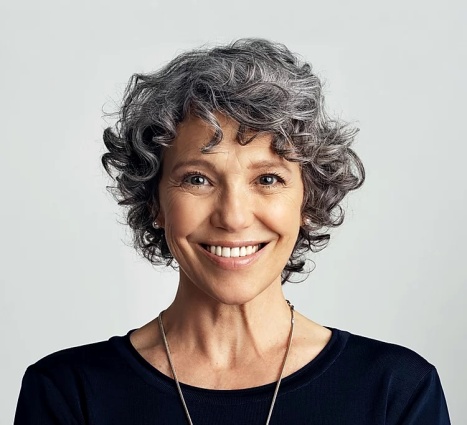 FECHA DE NACIMIENTO:	9 de Mayo de 1979 DIRECCIÓN:		28830 San Fernando de Henares (Madrid).TELÉFONOS:			91 895 83 87 / 898 856 999EMAIL:				marinauribe@sanfer.comPERMISO DE CONDUCIR:	B (Vehículo Propio)PERFIL PROFESIONALTécnico Sénior de Calidad y Seguridad, con amplia experiencia en el sector Alimentación. Trabajo en equipo. Dirección de equipos. Capacidad de análisis y solución de problemas. Dedicación absoluta para conseguir y mantener altos niveles de calidad.CAPACIDADES DEMOSTRADASControl y desarrollo del sistema de calidad en la seguridad de la cadena de manufacturación de alimentos.Dirección de un equipo: distribución de tareas y motivación del equipo para conseguir sus objetivos.Realización de las Auditorias de Calidad en la fábrica, incluyendo el análisis de de procedimientos y recomendaciones de mejora.Obtención de la ISO 90000/BS5750 en la manufacturación de productos.Organización y dirección de la Formación del personal en "Calidad y Seguridad".Cumplimiento de las normas de Seguridad y Sanidad españolas y europeas que regulan la manufacturación de alimentos.Realización de informes y demostraciones de los procedimientos de Calidad a los clientes.EXPERIENCIA LABORAL2012- 2013:	Técnico Control de Calidad. ALIMENTACIÓN HENARES, S.L. 2001- 2011:	Técnico Sénior Calidad. PANIFICADORA SAN FERNANDO, S.A.2000:	Analista de control de calidad HPLC/CG. BAYER, S.A. 1995- 2000:	Técnico de Laboratorio. INDUSTRIA AGROALIMENTARIA SURESTE. S.A.IDIOMASInglés:	Nivel alto hablado. Nivel alto escrito. Nivel alto traducido.INFORMÁTICAMs Office (Excel, Word, Access, PowerPoint): Manejo avanzado.SAP: .Manejo avanzado.FORMACIÓN REGLADA1994:		LICENCIADA EN BIOQUÍMICA. Universidad Complutense de Madrid. 2000:	MASTER UNIVERSITARIO en Seguridad y calidad de los Alimentos. Universidad de Alcalá de Henares.